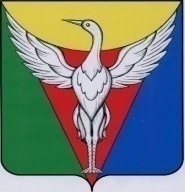 АДМИНИСТРАЦИЯ СВОБОДНЕНСКОГО СЕЛЬСКОГО ПОСЕЛЕНИЯОКТЯБРЬСКОГО МУНИЦИПАЛЬНОГО РАЙОНА ЧЕЛЯБИНСКОЙ ОБЛАСТИПОСТАВНОВЛЕНИЕ_______________________________________________________________________От 13.07.2022 г.  № 31	                                                                            		О внесении изменений в постановление администрации Свободненского сельского поселения № 11 от 16.02.2021 г. В соответствии с Федеральным законом от 06 октября 2003 года  131-ФЗ «Об общих принципах организации местного самоуправления в Российской Федерации», Законом Челябинской области от 22 декабря2020 года № 288-ЗО «О некоторых вопросах правового регулирования отношений, связанных с инициативными проектами, выдвигаемыми для получения финансовой поддержки за счет межбюджетных трансфертов из областного бюджета»:ПОСТАНОВЛЯЕТ:1. Внести в Положение о комиссии по проведению конкурсного отбора инициативных проектов на территории Свободненского сельского поселения Октябрьского муниципального района, утвержденное постановлением администрации Свободненского сельского поселения № 11 от 16.02.2021 г.  «Об утверждении Положения о комиссии по проведению конкурсного отбора инициативных проектов на территории Свободненского сельского поселения Октябрьского муниципального района» (далее Положение) следующие изменения: пункт 12 Положения изложить в новой редакции:«12. Комиссия оценивает инициативные проекты в соответствии с критериями конкурсного отбора инициативных проектов, указанными в приложении 4 к Положению о реализации инициативных проектов на территории Свободненского сельского поселения Октябрьского муниципального района, утвержденному решением Совета депутатов Свободненского сельского поселения от 30.12.2020 г. № 23 «Об утверждении Положения о реализации Инициативных проектов на территории Свободненского сельского поселения Октябрьского муниципального района.». 2. Настоящее постановление вступает в силу со дня подписания.3. Настоящее постановление подлежит размещению на официальном сайте администрации Свободненского сельского поселения Октябрьского муниципального района в информационно-телекоммуникационной сети «Интернет».Глава Свободненскогосельского поселения                                                            Н.М.Василенко